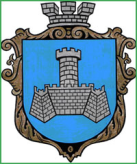 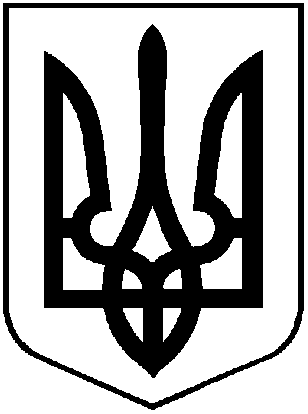 		УКРАЇНА	ВІННИЦЬКОЇ ОБЛАСТІМІСТО ХМІЛЬНИКРОЗПОРЯДЖЕННЯМІСЬКОГО ГОЛОВИвід «08»  травня   2024 р.                                                                 №233-рПро проведення  заходівдо Дня пам’яті  українців, які рятували євреїв під час Другої світової війни	 На виконання постанови Верховної ради України «Про вшанування пам’яті українців, які рятували  євреїв під час Другої світової війни» від 02.02.2021р., №1178, керуючись  ст.ст. 42,59 Закону України «Про місцеве самоврядування в Україні»:Утворити та затвердити склад організаційного комітету  з підготовки та проведення заходів до Дня пам’яті  українців, які рятували євреїв під час Другої світової війни, у населених пунктах Хмільницької міської територіальної громади (надалі – Оргкомітет) згідно з Додатком 1.Затвердити  План заходів  з підготовки та проведення заходів до Дня пам’яті  українців, які рятували євреїв під час Другої світової війни, у населених пунктах Хмільницької міської територіальної громади  згідно з Додатком 2. Затвердити кошторис витрат з підготовки та проведення заходів до Дня пам’яті  українців, які рятували євреїв під час Другої світової війни, у населених пунктах Хмільницької міської територіальної громади  згідно з Додатком 3. Контроль за виконанням цього розпорядження покласти на заступника міського голови з питань діяльності виконавчих органів міської ради Сташка А.В., а супровід – на в. о. начальника Відділу культури і туризму Хмільницької міської ради Стукан В.П.Міський голова 							Микола ЮРЧИШИН           С.МАТАША. СТАШКО В. СТУКАНН. ОЛІХН. МАЗУР           Н.БУЛИКОВА 		В.ЗАБАРСЬКИЙ    ДОДАТОК 1	до розпорядження міського головивід 08 травня  2024р. №233-рСКЛАДорганізаційного комітету з підготовки та проведення заходів до Дня пам’яті  українців, які рятували євреїв під час Другої світової війни,у  населених пунктах Хмільницької міської територіальної громадиМАЛІНОВСЬКА                     староста Порицького старостинського округу Валентина Іванівна                    Хмільницької міської ради		БАДАН                                     староста Кривошиївського старостинського    Дмитро Валентинович              округу Хмільницької міської радиМіський голова 	                                                  Микола ЮРЧИШИН 			     	ДОДАТОК  2до розпорядження міського головивід 08 травня  2024 р. №233-рПЛАН ЗАХОДІВз підготовки та проведення заходів до Дня пам’яті  українців, які рятували євреїв під час Другої світової війни у  населених пунктах Хмільницької міської територіальної громадиПровести  14 травня   2024 року церемонію покладання квітів до масових захоронень жертв нацизму в місті Хмільник: до масових захоронень жертв нацизму по вулиці Данила Нечая), масових захоронень (територія санаторію «Березовий гай» та комплексу «Меморіальний лісопарк пам’яті жертв нацизму» по вул. Курортна).ОргкомітетКомунальний заклад «Будинок культури» Хмільницької міської ради,Відділ культури і туризму Хмільницької міської радитермін: 14  травня  2024  рокуПровести тематичні заходи до Дня пам’яті  українців, які рятували євреїв під час Другої світової війни, у  населених пунктах Хмільницької міської територіальної громади.Організовують виконання:Управління освіти, молоді і спорту Хмільницької міської ради,КПНЗ Хмільницька школа мистецтв,Комунальний заклад «Будинок культури» Хмільницької міської ради, Комунальний заклад "Хмільницька публічна бібліотека» Хмільницької міської ради,   		 Комунальний заклад «Історичний музей м. Хмільник»,  Комунальний заклад «Історичний музей імені Василя Порика»  Хмільницької міської радиТермін: 14  травня  2024 рокуПоінформувати жителів громади про заходи до Дня пам’яті  українців, які рятували євреїв під час Другої світової війни, у  населених пунктах Хмільницької міської територіальної громади на офіційному вебсайті Хмільницької міської ради, сторінці Хмільницької міської ради в соціальній мережі «Фейсбук», сторінках закладів освіти, культури, соціальних медіа (сторінки в соціальній мережі «Фейсбук»).Організовують виконання:Відділ інформаційної діяльності та комунікацій із громадськістю міської ради,Відділ культури і туризму Хмільницької міської ради,КПНЗ Хмільницька школа мистецтв,Комунальний заклад «Будинок культури» Хмільницької міської ради,Комунальний заклад "Хмільницька публічна бібліотека» Хмільницької міської ради   		 Комунальний заклад «Історичний музей м. Хмільник»,  Комунальний заклад «Історичний музей імені Василя Порика»  Хмільницької міської радиТермін: 14-15   травня 2024 рокуМіський голова  		         Микола ЮРЧИШИНДОДАТОК  3до розпорядження міського головивід 08 травня  2024р. №233-рКОШТОРИС з підготовки та проведення заходів до Дня пам’яті  українців, які рятували євреїв під час Другої світової війни, у  населених пунктах Хмільницької міської територіальної громадиМіський голова  		Микола ЮРЧИШИН СТАШКОАндрій Володимирович заступник міського голови з питань діяльності виконавчих органів Хмільницької  міської ради, голова ОргкомітетуМАТАШСергій Петровичкеруючий справами виконавчого комітету міської ради, заступник голови ОргкомітетуСТУКАНВікторія  ПавлівнаКОЛОМІЙЧУКВалерій Петрович в. о. начальника Відділу культури і туризму Хмільницької міської ради, секретар Оргкомітетуначальник відділу цивільного захисту, оборонної роботи та взаємодії з правоохоронними органами Хмільницької  міської ради СТОЛЯР Олег Васильович заступник голови громадської організації "Спілка учасників АТО м. Хмільника та Хмільницького району" /за згодою/ОЛІХВіталій Васильовичначальник Управління освіти, молоді та спорту Хмільницької міської радиКОСЕНКОВасиль Олександровичголова Хмільницької міської організації ветеранів України /за згодою/ЛУЦЕНКОНаталія Вікторівнадиректор Центру дитячої та юнацької творчості МАЗУРНаталія Петрівнаначальник відділу інформаційної діяльності та комунікацій із громадськістю Хмільницької  міської радиМИХАЛЬНЮКМикола Васильовичголова громадської організації "Волонтери Хмільника" /за згодою/ПАЦАНІВСЬКАНаталія МиколаївнаМАЦЕНКО                   Тетяна Миколаївнадиректор Комунального закладу"Історичний музей м. Хмільника"директор Комунального закладу «Історичний музей імені Василя Порика»  Хмільницької міської ради БУГАЙОВАОлена ВасилівнаДОНЧЕНКО               Олександр Васильович директор Комунального закладу «Хмільницька публічна бібліотека»  Хмільницької міської ради  директор Комунального закладу«Будинок культури» Хмільницької міської радиБЕЛЗАІрина Миколаївнав. о. начальника загального відділу Хмільницької  міської радиРОМАНЮКВалерій Олександровичначальник Хмільницького районного відділу поліції ГУНП у Вінницькій області /за згодою/ЛИТВИНЕНКОІнна Сергіївна ПУГАЧ Валерій Олександрович начальник Управління житлово-комунального господарства та комунальної власності Хмільницької міської ради в. о. начальника Комунального підприємства «Хмільниккомунсервіс» ТЕНДЕРИСОксана ВолодимирівнаТИМОШЕНКОІрина Ярославівнаначальник організаційного відділу Хмільницької міської радиначальник Управління праці та соціальногозахисту населення Хмільницької міської радиМАТЯШЛюдмила МихайлівнаТИТУЛААндрій ПетровичШКАТЮКТетяна СергіївнаБИЧОКГанна МихайлівнаСУХИЙМикола ОлексійовичОСТАПЧУК                  Світлана Григорівнав.о. директора КПНЗ Хмільницька школа мистецтвстароста Соколівського старостинського округу Хмільницької міської радистароста Великомитницького старостинського округу Хмільницької міської радистароста Лозівського старостинського округуХмільницької міської радистароста Широкогребельського старостинського округу Хмільницької міської радистароста Кожухівського старостинського округу Хмільницької міської ради№з/пНазва видатківКПКВМБКЕКВСума1.Придбання квіткової продукції101408222823 500 грн